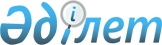 2001 жылғы ақпанда, наурызда Қазақстан Республикасының мемлекеттiк кепiлдігі бар мемлекеттiк емес сыртқы заемдар бойынша төлемдерді өтеу туралыҚазақстан Республикасы Үкіметінің қаулысы 2001 жылғы 28 ақпан N 300

      Қазақстан Республикасының шетелдiк несие берушiлер алдындағы мiндеттемелерiн орындау және дефолт фактiлерiне жол бермеу, сондай-ақ Қазақстан Республикасының мемлекеттiк кепiлдiгі бар мемлекеттiк емес сыртқы заемдар бойынша республикалық бюджеттен оқшауландырылған қаражаттың қайтарылуын қамтамасыз ету мақсатында Қазақстан Республикасының Yкiметi қаулы етеді: 

      1. Қазақстан Республикасының Қаржы министрлiгi: 

      1) 1992 жылғы 6 қарашадағы N 13-6/И-947, 1993 жылғы 7 маусымдағы N 26-15/8347, 1993 жылғы 18 қарашадағы N 22-1-6/38, 1995 жылғы 8 маусымдағы N Ф 22-3/8, 1995 жылғы 9 тамыздағы N Ф-22-3/11 Қазақстан Республикасы берген мемлекеттiк кепiлдiктерге сәйкес, шетел банктерi шоттарының негiзiнде қосымшада көрсетiлген дәрменсiз заемшылар (бұдан әрi - заемшылар) үшiн 2001 жылға арналған республикалық бюджетте "Мемлекеттiк кепiлдiктер бойынша мiндеттемелердi орындау" бағдарламасы бойынша көзделген қаражаттың шегiнде төлемдердi, сондай-ақ кейіннен осы төлемдер кешiктiрiлген жағдайда, айыппұл пайыздарын төлеудi жүргізсiн; 

      2) заемшылардың Қазақстан Республикасының мемлекеттiк кепiлдiгi бар мемлекеттiк емес сыртқы заемдарды пайдалану жөніндегi қызметіне қаржылық-шаруашылық тексеру жүргiзсiн және оларды пайдалануды бұзу фактiлерi анықталған жағдайда кiнәлi адамдарды Қазақстан Республикасының қолданылып жүрген заңнамасына сәйкес жауапқа тарту мақсатында материалдарды құқық қорғау органдарына, соттарға тапсырсын. 

      2. Қазақстан Республикасының Мемлекеттiк кiрiс министрлiгi, Қаржы полициясы агенттiгi заңнамада белгiленген тәртіппен заемшылардың банкроттығы рәсiмiне дейiн, сондай-ақ Қазақстан Республикасының мемлекеттiк кепiлдiгi бар мемлекеттiк емес сыртқы заемдар бойынша қаржылық мiндеттемелерiн орындамаған тұлғаларды азаматтық-құқықтық және қылмыстық жауапкершiлiкке тартуға шаралар қолдансын. 

      3. Қазақстан Республикасының Қаржы министрлiгi, Мемлекеттiк кiрiс министрлiгi, Қаржы полициясы агенттiгi және "Қазақстан Эксимбанкi" жабық акционерлiк қоғамы (келiсім бойынша) бөлінген қаражаттың республикалық бюджетке қайтарылуын қамтамасыз ету жөнінде барлық қажеттi шараларды қолдансын және қаржылық мiндеттемелерi республикалық бюджеттің есебiнен орындалған заемшыларға қатысты бөлiнген мемлекеттiк бюджеттiк қаражатты қайтару жөнiнде қолданылған шаралар мен олардың нәтижелiлiгi туралы Қазақстан Республикасының Yкіметіне ақпарат берсін.        4. Осы қаулы қол қойылған күнінен бастап күшiне енедi.     Қазақстан Республикасының         Премьер-Министрі                                      Қазақстан Республикасы Үкіметінің                                           2001 жылғы 28 ақпандағы                                               N 300 қаулысына                                                   қосымша       Қазақстан Республикасының мемлекеттік кепілдігі бар мемлекеттік               емес сыртқы заемдарды өтеу жөніндегі төлемдердің                                   Сомасы___________________________________________________________________________ Заемшы ұйым  ! Төлем ! Төлем ! Төлем    ! Негізгі  ! Пайыздар  !Басқалары              !валюта.! күні  ! сомасы   !  борыш   !           !               !сы     !       !          !          !           !___________________________________________________________________________                    Германия несие желісі___________________________________________________________________________"Жылуприбор" АҚ EUR   01.12.00   5 991,24       0,00       0,00   5 991,24ҚР ІІМ ҚТЖД     EUR   01.02.01 857 459,99 778 373,95  79 086,04       0,00     АЗАТ        EUR   01.03.01                              1 447 016,10                                           1 312 486,26                                                      134 529,84       0,00"Павлодартрактор"МАҚ             EUR  01.03.01                             2 180 446,86                                         1 809 499,47                                                     370 947,39       0,00___________________________________________________________________________                    Канада несие желісі___________________________________________________________________________"Аквест" БК     USD   15.02.01 785 415,91                                            757 351,82                                                       28 064,09       0,00Барлығы         EUR          4 490 914,19                                           3 900 359,68                                                     584 563,27   5 991,24                USD            785 415,91  757 351,82                                                       28 064,09       0,00___________________________________________________________________________Мамандар:     Багарова Ж.А.,     Қасымбеков Б.А.
					© 2012. Қазақстан Республикасы Әділет министрлігінің «Қазақстан Республикасының Заңнама және құқықтық ақпарат институты» ШЖҚ РМК
				